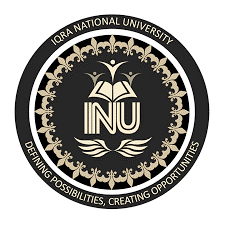 SUBMITED TO:  SUBMISSION DATE:16 APRIL 2020QNO1: Make a report on annual speech compitition at your university.Ans:Iqra National University (INU) is a private university in Peshawar, KPK, Pakistan.It is chartered by the Government of Khyber Pakhtunkhwa and is recognized by HEC (Higher Education Commission) and PEC (Pakistan Engineering Council). It offers a range of undergraduate and postgraduate programs as well as PhD programs in Management Sciences, Computer Sciences, Engineering, Education, Media Sciences, and Fashion Designing.LocationThe Iqra National University has its spacious campus at the heart of phase-II, Hayatabad Peshawar. The university is adjacent to Bagh-e-Naran, a recreational park popular since the establishment of the Hayatabad Township, and Hayatabad Sports Complex.Report on annual speech:On 17th november as international student day,department of socail work and different department on university level speech compitition on topic Quality education for all.The Department invited all the colleges and branches for participation in the competition .The program was started at 11:00am in our instiute.The ocasion was graced by Dr. Abid Usman, Head, Management Social Sciences, IQRA National University, Peshawar.and Dr. Qadar Bakhsh Baloch, Associate Professor and Head of Department of Management Sciences, National University of Modern Languages (NUML), Peshawar.The compitition judged by the panel of four jury members.jury committee comprised of M Dr. Awais Mufti, Institute of Management Sciences, Hayatabad Peshawar And Dr. Muhammad Fayyaz, Institute of Management Sciences, Hayatabad Peshawar to ensure the fair judgment of the performence .it was really hard for the judges to decide the winner of the college.the result was annouced at the end of compitition.the first winner was Mr.Jalal ahmad, at second position is tie between Mr.Furqan.and Mr.Talal student from all participated in the compitition with utmost enthusiasm and energy.The session was conculded by Dr. Abid Usman, Head, Management Social Sciences, head department of socail.QNO2: Write a letter to your provincial minister to provide food and shelter to flood-effected poor people in your province.Ans: 		To                                 					The Chief Minister,                            				K.p.k(pakistan)Respected sir,		As you know that a very horrible flood has been occured in july 2010,in kpk(pakistan)and its outstrikes due to which not only a large number of people have lose their lives but also alot of property has been destroyed ,thousand of people became homeless and helpless.The floods in Pakistan began in late July 2010, resulting from heavy monsoon rains in the  Pakhtunkhwa (K.P.K) of Pakistan, which affected the Indus River basin. Approximately one-fifth of Pakistan's total land area was affected by floods, with the Khyber Pakhtunkhwa province facing the brunt of the damage and casualties (above 90% of the deaths occurred in that Province). According to Pakistani government data, the floods directly affected about 20 million people, mostly by destruction of property, livelihood and infrastructure, with a death toll of close to 2,000.Now they are awaited for help under the open sky.Being a human being it is our moral and national duty to provide them help to our great extent.Islam also teach us to do so.I Hope you will do the best					      Your well  wisher						JALAL AHMADQNO2: Describe a picture in your own words and suggest a title ?Ans:Road accidents have become very common nowadays. As more and people are buying automobiles, the incidences of road accidents are just increasing day by day. Furthermore, people have also become more careless now. Not many people follow the traffic rules. Especially in big cities, there are various modes of transports. Moreover, the roads are becoming narrower and the cities have become more populated.Once I was on my way back home from festive shopping when I witnessed a road accident. I was with my sister and it was around 6 o’ clock in the evening. In the middle of the road, we saw a crowd surrounding something. We weren’t quite sure what was happening as the first thought that came to our mind was that it was probably a quarrel between two men. However, when we reached the spot, we found out an accident had taken place.After that, we got to know the whole story. A man was crossing the road when a truck hit him leaving him severely injured. The man was lying on the ground bleeding profusely and people were calling for an ambulance. We instantly called up the ambulance but time was running out. Therefore, an auto driver took the man in his auto and rushed to the hospital.Subsequently, the police arrived as the people had caught the driver and were beating him up. After the police came, they caught hold of the driver and asked about the incident. Later, we came to know that the driver was drunk. The police detained him and went to the hospital for a statement. Fortunately, the driver was declared out of danger. The doctors dressed his wounds and informed that he was still in shock.That incident made me realize how precious our lives are. In addition, as to how we take it for granted. We must all be very careful when on road, on foot or by a car that does not matter. We can adopt measures that will prevent road accidents.STUDENT NAMEJALAL AHMADFATHER NAMEALAM ZAIBID CARD NO:16945